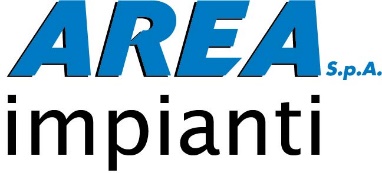 Proposta di PIANO DI FORMAZIONE anno 2020 in materia diTrasparenza, Prevenzione della corruzione, Protezione dei dati personali, AntiriciclaggioRedatto dalla Responsabile del Settore Privacy Anticorruzione e Trasparenza dott.ssa Vannia Brina per l’approvazione con determinazione dell’A.U. n. 43 in data 27/11/2019introduzioneLa formazione in materia di Trasparenza e Prevenzione della Corruzione Il Piano Triennale per la Prevenzione della Corruzione e per la Trasparenza di AREA IMPIANTI SPA approvato con DETERMINAZIONE dell’AU n. 4 del 19/01/2019 ed in fase di aggiornamento per il triennio 2020-2022, prevede la FORMAZIONE DEL PERSONALE tra le misure di carattere generale per la prevenzione della corruzione. L’incremento della formazione dei dipendenti, l’innalzamento del livello qualitativo e il monitoraggio sulla qualità della formazione erogata in materia di prevenzione della corruzione e trasparenza costituiranno obiettivi strategici individuati dall’organo di indirizzo della società, quale contenuto necessario del PTPCT 2020-2022.Per l’adempimento degli obblighi sulla formazione discendenti dall’art. 1, co. 8 della l. 190/2012, il RPCT individua annualmente, in raccordo con la responsabile delle risorse umane e con l’organo di indirizzo, i fabbisogni e le categorie di destinatari degli interventi formativi, in settori particolarmente esposti alla corruzione, tenendo conto anche delle richieste eventualmente pervenute dai medesimi dipendenti.La formazione in materia di Protezione dei dati delle persone fisiche La gestione ed il monitoraggio dei processi e delle attività definite nel Regolamento europeo 2016/679 (GDPR) in riferimento al trattamento dei dati personali sono problematiche trasversali a tutti i settori aziendali. In particolare, il trattamento mediante strumenti elettronici richiede maggiori tutele, poiché è esposto ai rischi tipici delle infrastrutture e dei processi dell’ambito informatico (c.d. CIBER RISK).Dal combinato disposto degli articoli 29 e 39 del Regolamento Generale sulla Protezione dei Dati (UE) 2016/679, c.d. GDPR, discende che il Titolare del trattamento dei dati personali è tenuto a istruire il responsabile del trattamento e chiunque agisca sotto l’autorità del Titolare, che abbia accesso a dati personali. In particolare, l’art. 39 GDPR elenca tra i compiti di cui è incaricato il Responsabile della Protezione dei dati, c.d. DPO, anche quello di “informare e fornire consulenza al titolare del trattamento o al responsabile del trattamento nonché ai dipendenti che eseguono il trattamento in merito agli obblighi derivanti dal presente regolamento nonché da altre disposizioni dell'Unione o degli Stati membri relative alla protezione dei dati”.AREA IMPIANTI SPA intende perseguire una strategia di erogazione del servizio che integri la protezione dei dati personali fondata sui principi di Liceità, Correttezza, Trasparenza, Limitazione delle finalità e della conservazione, Minimizzazione dei dati, Esattezza, Integrità e Riservatezza.La formazione in materia di AntiriciclaggioLa necessità di formare la struttura organizzativa aziendale in materia di antiriciclaggio e di contrasto al finanziamento del terrorismo internazionale discende dal combinato disposto delle disposizioni di cui all’art 74 del D.lgs. 231/2007 che recita: “Le amministrazioni e le istituzioni pubbliche provvedono all’attuazione delle disposizioni di cui al presente decreto con le risorse umane, strumentali e finanziarie previste a legislazione vigente” e di cui all’articolo 10 del D.lgs. 90/2017 che recita: “le pubbliche amministrazioni di cui all’art 11 comma 2 del decreto legislativo 30 marzo 2001 n 165 e successive modifiche e di cui all’art 1 comma 2 lett hh del decreto legislativo 90/2017 nonché le società partecipate dalle amministrazioni pubbliche e dalle loro controllate ex art 2359 del codice civile comunicano all’Unità d’Informazione Finanziaria UIF presso la Banca d’Italia i dati e le informazioni concernenti le operazioni sospette di cui vengono a conoscenza nell’esercizio della propria attività istituzionale per consentire lo svolgimento di analisi finanziarie mirate a far emergere fenomeni di riciclaggio e di finanziamento del terrorismo”.  Nel corso dell’anno 2020 l’organo di indirizzo al vertice della società dovrà individuare e nominare con atto formale il gestore Responsabile Antiriciclaggio che, quindi, dovrà accreditarsi presso la UIF quale responsabile delle segnalazioni sospette e valutare sotto il profilo organizzativo quali misure adottare per contrastare e segnalare efficacemente le operazioni sospette.Al Responsabile Antiriciclaggio conseguirà l’onere di porre in essere tutte le iniziative necessarie alla corretta applicazione delle disposizioni vigenti in materia, quali: delineare adeguate procedure operative atte a garantire un tempestivo assolvimento degli obblighi di comunicazione;provvedere ad attrezzare sistemi informativi idonei allo espletamento delle verifiche di pertinenza;provvedere alla formazione del personale dell’Ente dagli organi di vertice fino alle strutture operative periferiche;raccogliere le segnalazioni di primo livello rilevate e/o pervenute ai Referenti antiriciclaggio individuati nelle diverse Aree o Direzioni dell’Ente.In attesa della migliore definizione organizzativa che l’organo di indirizzo vorrà adottare, in una logica di continuità esistente fra i presidi anticorruzione e anti-riciclaggio e per l’utilità delle misure di prevenzione del riciclaggio a fini di contrasto della corruzione, appare funzionale demandare al RPCT una prima attività di sensibilizzazione degli uffici particolarmente esposti.OBIETTIVIdiffondere la conoscenza e la condivisione degli strumenti di prevenzione dei rischi connessi alla corruzione, alla tutela dei dati personali ed all’antiriciclaggio; migliorare la consapevolezza dei soggetti che svolgono le attività aziendali; la creazione di una base omogenea minima di conoscenza, che rappresenta l’indispensabile presupposto per programmare la rotazione del personale;la creazione di competenza specifica per lo svolgimento dell’attività nelle aree a più elevato rischio;l’occasione di un confronto tra esperienze diverse e prassi amministrative distinte da ufficio ad ufficio, reso possibile dalla compresenza di personale “in formazione” proveniente da esperienze professionali e culturali diversificate; evitare l’insorgere di prassi contrarie alla corretta interpretazione della disposizione normativa/aziendale di volta in volta applicabile;la diffusione di valori etici, mediante l’insegnamento di principi di comportamento eticamente e giuridicamente adeguati.DESTINATARI DELLA FORMAZIONEConsiderato il limitato numero dei dipendenti l’attività formativa sarà erogata, in via generale, a tutti i dipendenti ed all’Amministratore Unico, in quanto mirata all’aggiornamento delle competenze e alle tematiche dell’etica e dell’integrità, della legalità, della trasparenza, della prevenzione della corruzione, della tutela dei dati personali e dell’antiriciclaggio.PIANO DELLA FORMAZIONE 2020La proposta formativa 2020 sarà erogata utilizzando i seguenti canali: I modelli tradizionali di lezione frontale in aula a cura della Responsabile del Settore PAT di CLARA SPA, rispettivamente nella sua veste di RPCT e di DPO; Il convenzionamento di CLARA SPA alla piattaforma gratuita SELF Sistema E Learning Federato per la PA in Emilia Romagna;la promozione di gruppi di lavoro e tavole rotonde su casi concreti e specifici di ciascun settore, a cura del Responsabile del Settore PAT, al fine di mettere a valore il ruolo attivo e partecipativo dei Dirigenti e dei Responsabili di servizio e di settore nella condivisione delle loro esperienze.Attività formativa anno 2020Attività a cura della RPCT / DPO attuata al fine di instaurare un confronto ed un dibattito in ordine alle modalità pratiche di attuazione delle strategie di trasparenza, prevenzione della corruzione, alla tutela dei dati personali ed all’antiriciclaggio (metodo partecipativo). Il RPCT potrà integrare, durante l’anno, le suddette attività formative da e-mail di aggiornamento periodiche, a seguito di rilevanti revisioni organizzative o a seguito di aggiornamento normativo, e/o da note informative interne, ove necessario.Titolo formazioneContenutoDurataSoggetto formatoreAttestatoCostoAggiornamento 2020 al Piano di prevenzione della Corruzione periodo 2020-2022Analisi delle linee strategiche 2020 adottate per la prevenzione della corruzione in azienda4 ore aulaRPCT internoSI0Corso AnticorruzioneLe indicazioni metodologiche per la gestione dei rischi corruttivi; il nuovo codice di comportamento4 oreaulaRPCT internoSI0Corso base AnticorruzioneNormativa di riferimento; Ambito di applicazione; Concetto di corruzione; La strategia anticorruzione; La responsabilità4 ore e-learningPiattaforma SELF Regione Emilia RomagnaSI0Corso base TrasparenzaUn nuovo approccio alla Trasparenza; Gli attori; Il PTPC; Trasparenza e Privacy; Pubblicazioni sul profilo del committente; le diverse forme di accesso ai dati4 oree-learningPiattaforma SELF Regione Emilia RomagnaSI0Protezione dei dati personaliIl regolamento della società per la protezione dei dati personali4 ore aulaDPOSI0Impatto della normativa sul trattamento dei dati personali sulle attività dell’Ente/societàIn corso di definizione4 oree-learningPiattaforma SELF Regione Emilia RomagnaSI0Corso base AntiriciclaggioSensibilizzazione delle strutture organizzative in materia di antiriciclaggio e di contrasto al finanziamento del terrorismo internazionale4 ore aulaRPCT internoSI0Corso base Antiriciclaggio In corso di definizione4 oree-learningPiattaforma SELF Regione Emilia RomagnaSI0La trasparenza amministrativa ed il diritto di accesso nel rispetto del Regolamento UE 2016/679 sulla protezione dei dati personaliCorso pratico su come attuare la trasparenza negli ambiti della pubblicazione e dell’accesso (documentale, civico generalizzato e dei consiglieri comunali) nel rispetto della disciplina sulla protezione dei dati personali dettata dal Regolamento europeo4 ore aulaDPO internoSI0 TOTALE COSTI € 0TOTALE COSTI € 0TOTALE COSTI € 0TOTALE COSTI € 0TOTALE COSTI € 0TOTALE COSTI € 0